Asynchronous Learning for Grade 4-6 Core FrenchWeek of June 21, 2021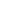 You will need to create a free account using this link to access this platform and read the books.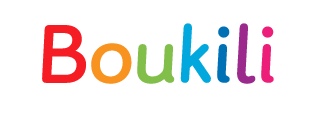 L’art dans nos viesBut d’apprentissage:  Je lis et je regarde pour apprendre au sujet des types d’art et des artistes divers. J’explore les liens entre l’art et la culture. Je crée de l’art.But d’apprentissage:  Je lis et je regarde pour apprendre au sujet des types d’art et des artistes divers. J’explore les liens entre l’art et la culture. Je crée de l’art.Bonjour! Cette semaine, nous allons explorer les différents types d’art.Utilise ce dictionnaire visuel pour t’aider et pour ajouter du vocabulaire nouveau que tu apprends.Bonjour! Cette semaine, nous allons explorer les différents types d’art.Utilise ce dictionnaire visuel pour t’aider et pour ajouter du vocabulaire nouveau que tu apprends.Les endroits autour de moiIl y a beaucoup d'endroits différents autour de nous. Voici des exemples: chez toi (ta maison, ton appartement, ta chambre, etc.)dans ta communauté (un parc, une bibliothèque, un magasin)dans la province (l’Ontario) ou une autredans pays (le Canada)dans un autre pays dans le mondeQuels endroits est-ce que tu peux nommer dans ta communauté? Quel est ton endroit préféré?Lecture et compréhensionRegarde ces magazines Numérico - Mini Mag et Mon Mag à Moi.  Voici quelques exemples d'endroits: 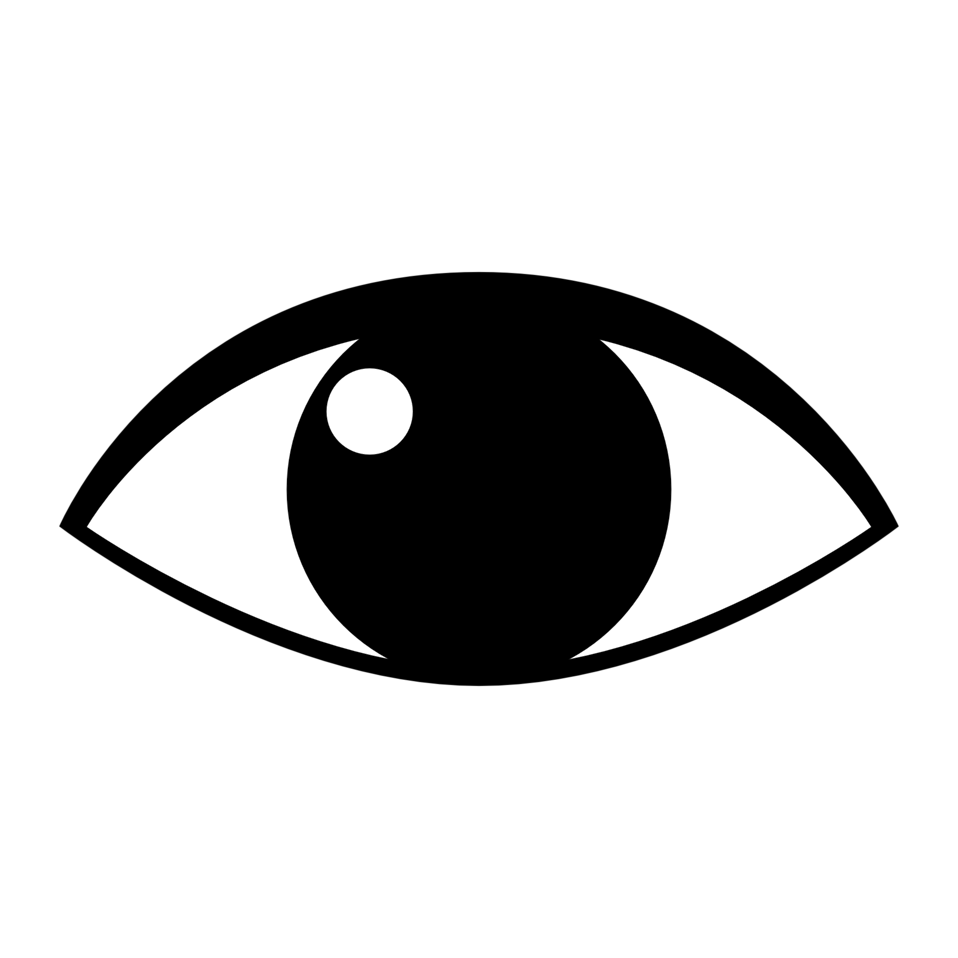 Windsor (page 30)Bulgarie (page 30)Sudbury (page 26)Winnipeg (page 30)Victoria (page 30-31)Cambodge (page 32-33) Nouveau-Brunswick (pages 30-31)Républiques des Seychelles (pages 30-31)Qu’est-ce que tu as appris au sujet de cet endroit? Quelles questions as-tu?Est-ce que tu veux aller à cet endroit? Pourquoi ou pourquoi pas?Utilise tes stratégies de lecture pour comprendre les idées importantes.Regarde: 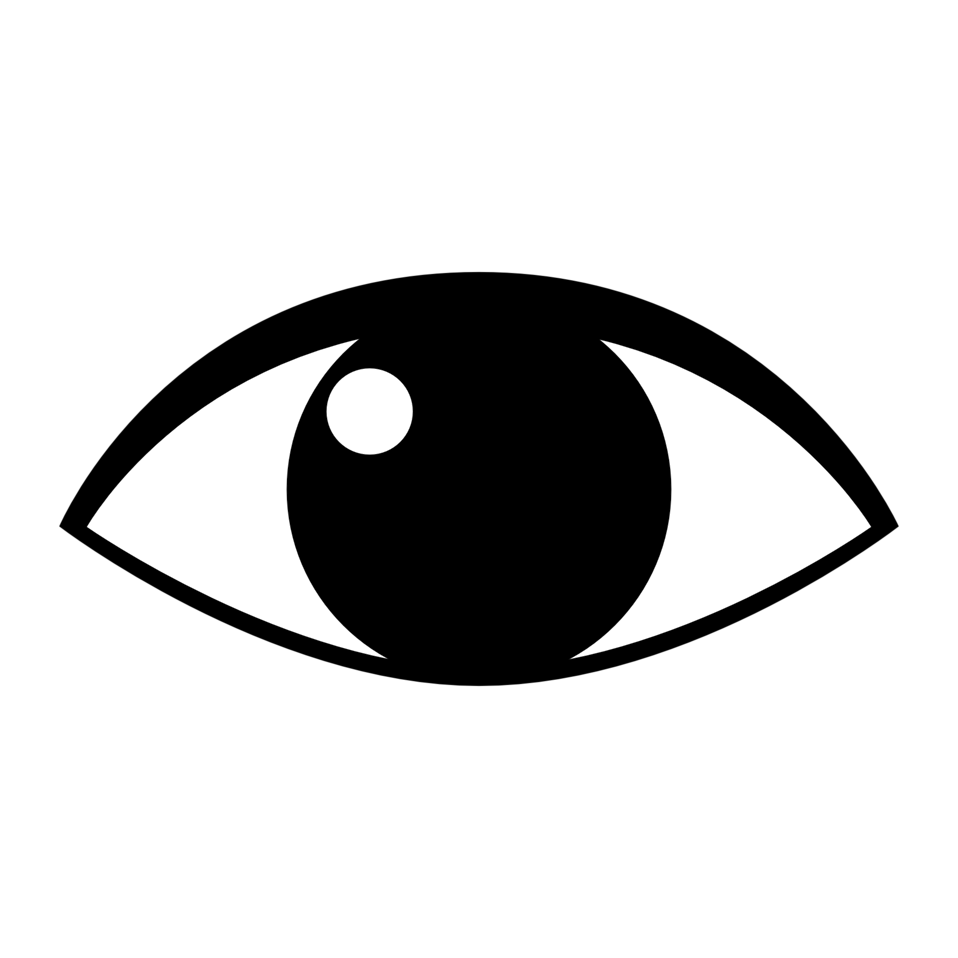 le titreles photos/les images les motsTu n’as pas besoin de tout comprendre. Utilise des stratégies de lecture pour t’aider: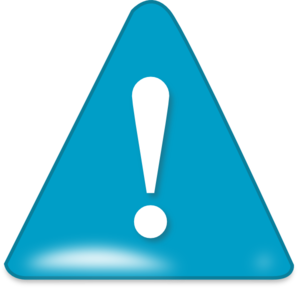 regarde les images surligne les mots que tu connais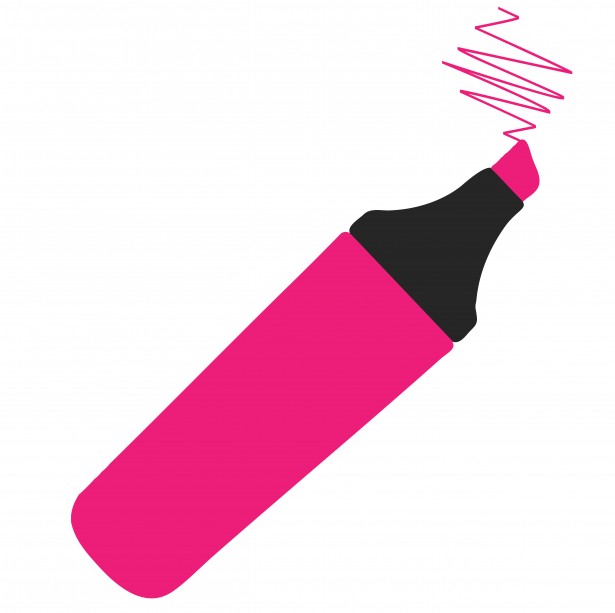 ajoute des nouveaux mots à ton dictionnaire personnel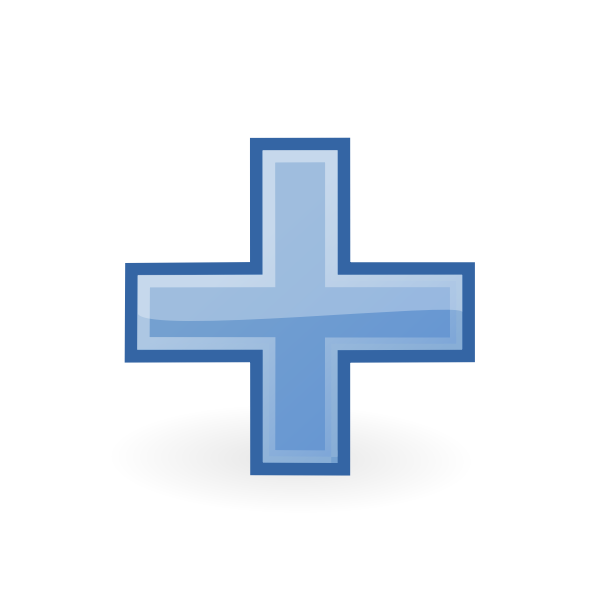 fais des inférences fais des liens à ce que tu sais déjà(http://clipart-library.com/clipart/498597.htm)Lecture Boukili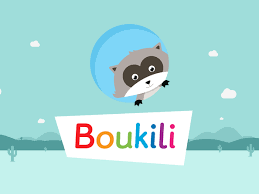 Instructions: Open the Boukili application or website. Connect to the platform. The book is located in Ma bibliothèque.This week you can explore any book(s) about different places Suggestions:Niveau 6 Cléo Clic Clic au YémenNiveau 6 Cléo Clic Clic au MarocNiveau 6 Cléo Clic Clic au VietnamNiveau 6 Cléo Clic Clic en ItalieNiveau 6 Charlie à TorontoQuel(s) livre(s) est-ce que tu as choisi?Est-ce que tu vois des mots familiers? 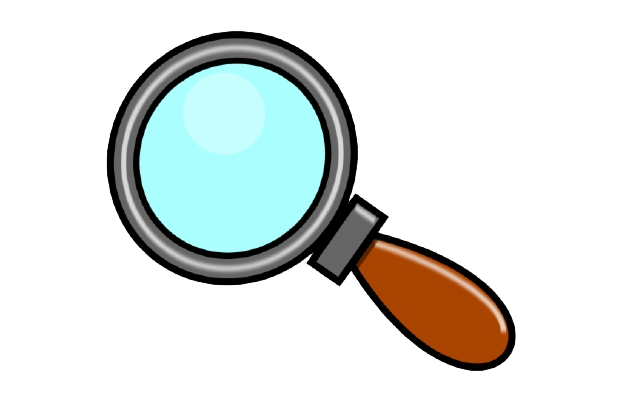 Quel est le thème du livre?Le thème du livre est….Qu’est-ce que tu as appris? J'ai appris...Qu’est-ce que tu te demandes? (une question que tu as)Une question que j'ai c'est...__________________Regarde cette vidéo de Idéllo: Mon quartier à Toronto.Prépare une petite présentation en utilisant un format de ton choix pour partager des informations intéressantes à propos d'un  endroit de ton choix. Par exemple, tu peux faire:une brochureune afficheune vidéoun autre format de ton choix